Stuffed Animal SortWork as a group to determine categories for the animals in this bag.Sort the animals into the categories.Complete the graph to show how many animals were in each category. Be sure to write the names of your categories along the bottom of your graph.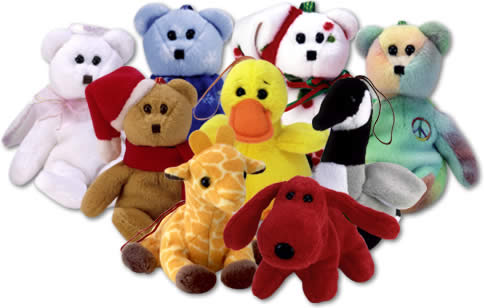 